To nie jest gra, choć grę przypomina,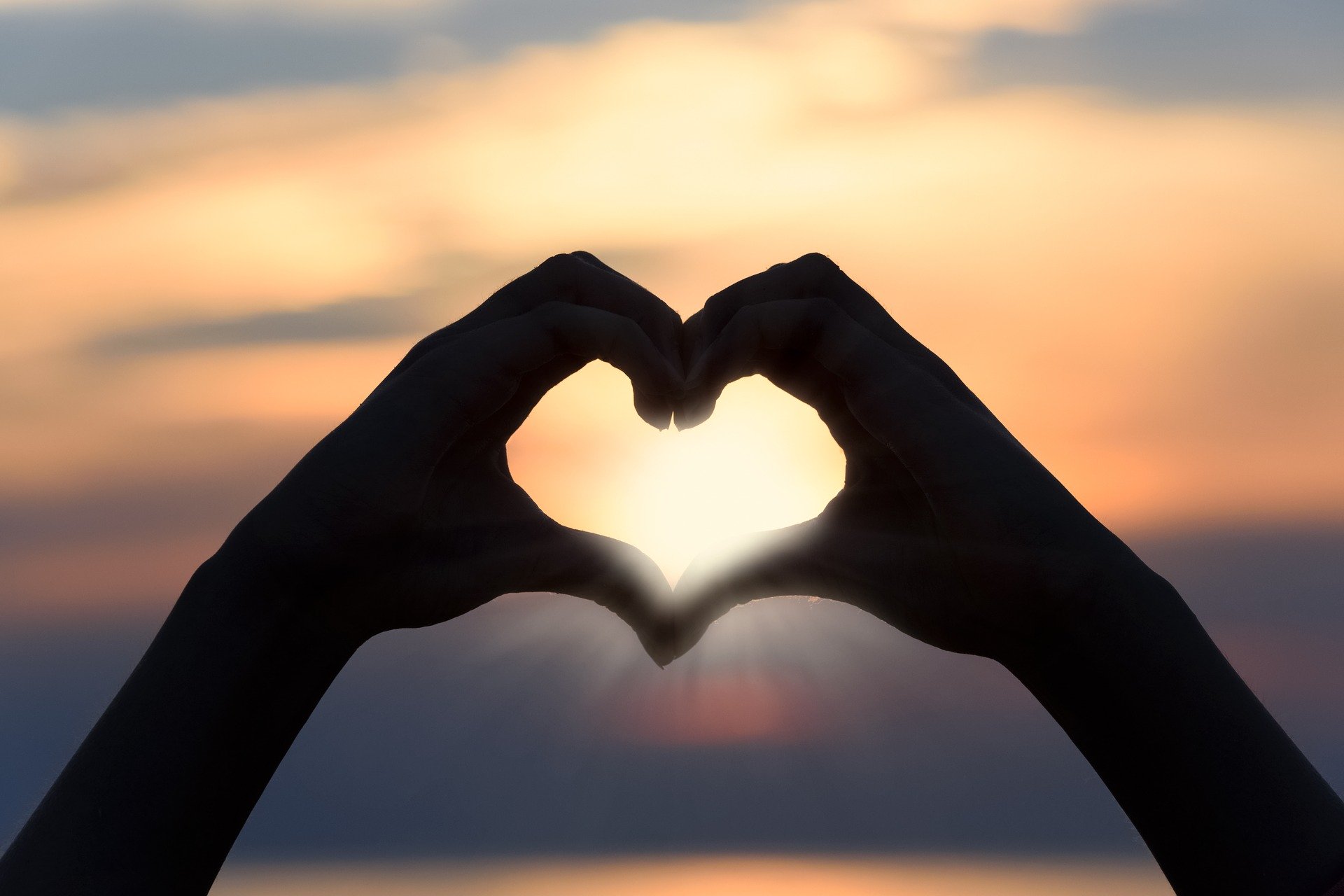 i udział w niej bierze kolczasta gadzina.Walka to nierówna, bo jak zniszczyć to coś,Gdy ludzie też często robią nam na złość?Nie kłam medyka, policjanta, strażaka,Nie igraj ze swym zdrowiem, nie strugaj chojraka.To nie są zawody,  widzimisię żadne,Posiedź jeszcze w domu, mierz stroje paradne.Gdy minie pandemia, pamiętajmy proszę,Kto w znoju i trudzie dźwigał z chorym nosze...